             Channabasaveshwara Institute of  Technology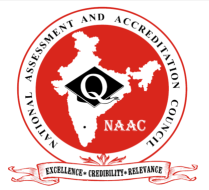 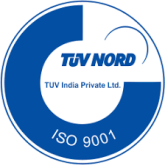 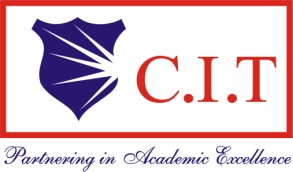 (Affiliated to VTU, Belgaum & Approved by AICTE, New Delhi)	(NAAC Accredited & ISO 9001:2015 Certified Institution) 		               NH 206 (B.H. Road), Gubbi, Tumkur – 572 216. KarnatakaDepartment of MathematicsProposed Webinar Topic: Mathematics of signals: Perspectives in Coding and CryptographyResource  Person: Dr C R Pradeep. HOD Department of Mathematics, CIT Gubbi.Participants: Faculties of Engineering Colleges.Date of Webinar: 26/11/2020Introduction about Webinar Topic: Advances in electronics has revolutionized communication system. This talk looks at two of important paradigms of communication -- coding theory and cryptography from the perspective of mathematics.             Channabasaveshwara Institute of  Technology(Affiliated to VTU, Belgaum & Approved by AICTE, New Delhi)	(NAAC Accredited & ISO 9001:2015 Certified Institution) 		               NH 206 (B.H. Road), Gubbi, Tumkur – 572 216. KarnatakaDepartment of MathematicsProposed Webinar Topic: Mathematics through the ages,                                          An overview of Mathematics in India.Resource  Person: Sharayu PradeepParticipants: Faculties of Engineering Colleges.Date of Webinar: 04/12/2020Introduction about Webinar Topic: A webinar examining the motives, applications and  
                                                         methods. Also a contrast with the European trajectory.